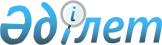 Шортанды аудандық мәслихатының 2018 жылғы 26 қаңтардағы № С-24/5 "Қазақстан Республикасының жер заңнамасына сәйкес Шортанды ауданының шекараларындағы пайдаланылмайтын ауыл шаруашылығы мақсатындағы жерлерге жер салығының базалық мөлшерлемелерін арттыру туралы" шешімінің күші жойылды деп тану туралыАқмола облысы Шортанды аудандық мәслихатының 2022 жылғы 18 наурыздағы № 7С-20/5 шешімі. Қазақстан Республикасының Әділет министрлігінде 2022 жылғы 30 наурызда № 27271 болып тіркелді
      "Құқықтық актілер туралы" Қазақстан Республикасы Заңының 27 бабына сәйкес, Шортанды аудандық мәслихаты ШЕШТІ:
      1. Шортанды аудандық мәслихатының "Қазақстан Республикасының жер заңнамасына сәйкес Шортанды ауданының шекараларындағы пайдаланылмайтын ауыл шаруашылығы мақсатындағы жерлерге жер салығының базалық мөлшерлемелерін арттыру туралы" 2018 жылғы 26 қаңтардағы № С-24/5 (Нормативтік құқықтық актілерді мемлекеттік тіркеу тізілімінде № 6382 болып тіркелген) шешімінің күші жойылды деп танылсын.
      2. Осы шешім 2022 жылғы 1 қаңтардан бастап қолданысқа енгізіледі.
					© 2012. Қазақстан Республикасы Әділет министрлігінің «Қазақстан Республикасының Заңнама және құқықтық ақпарат институты» ШЖҚ РМК
				
      Шортанды аудандықмәслихатының хатшысы

Г.Садвокасова
